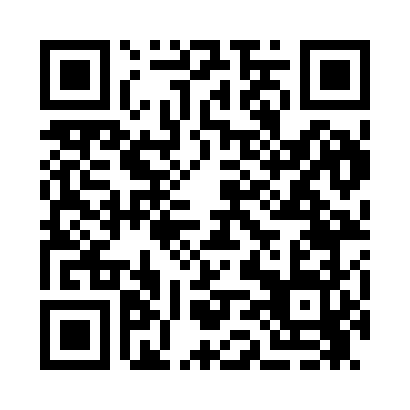 Prayer times for Brownsville, Texas, USAWed 1 May 2024 - Fri 31 May 2024High Latitude Method: Angle Based RulePrayer Calculation Method: Islamic Society of North AmericaAsar Calculation Method: ShafiPrayer times provided by https://www.salahtimes.comDateDayFajrSunriseDhuhrAsrMaghribIsha1Wed5:456:521:274:578:029:102Thu5:446:521:274:578:029:103Fri5:436:511:274:568:039:114Sat5:426:501:274:568:039:125Sun5:416:501:274:568:049:126Mon5:406:491:274:568:049:137Tue5:406:481:264:568:059:148Wed5:396:481:264:558:059:149Thu5:386:471:264:558:069:1510Fri5:376:461:264:558:079:1611Sat5:366:461:264:558:079:1712Sun5:366:451:264:558:089:1713Mon5:356:451:264:558:089:1814Tue5:346:441:264:548:099:1915Wed5:346:441:264:548:099:1916Thu5:336:431:264:548:109:2017Fri5:326:431:264:548:109:2118Sat5:326:421:264:548:119:2219Sun5:316:421:264:548:119:2220Mon5:316:411:274:548:129:2321Tue5:306:411:274:548:129:2422Wed5:296:411:274:548:139:2423Thu5:296:401:274:548:139:2524Fri5:286:401:274:548:149:2625Sat5:286:401:274:548:149:2626Sun5:286:391:274:548:159:2727Mon5:276:391:274:548:159:2728Tue5:276:391:274:548:169:2829Wed5:266:391:274:548:169:2930Thu5:266:381:284:548:179:2931Fri5:266:381:284:548:179:30